ОТЗЫВнаучного руководителя о выпускной квалификационной работе обучающегося 2 курса основной образовательной программы МАГИСТРАТУРЫ СПбГУ по направлению «Международные отношения» Голубицкой А.А. на тему: «Трансформация внешнеполитической парадигмы: оценки китайских исследователей»Оценка качества работы:Заключение/рекомендации членам ГЭК: Выпускная квалификационная работа Голубицкой А.А. представляется крайне актуальной и выполнена на высоком научном уровне. В работе использован широкий круг источников и литературы на русском, английском и китайском языках, некоторые работы на китайском языке впервые введены в научный оборот. Несомненна самостоятельная тщательная проработка автором значительного количества источников. Заявленные во введении цели и задачи работы представляются реализованными, а изложенные в заключении выводы – обоснованными. При успешной защите выпускная квалификационная работа Голубицкой А.А.  «Трансформация внешнеполитической парадигмы: оценки китайских исследователей» может быть оценена на отлично.Рекомендованная оценка: отлично 8 июня 2020 г.кандидат политических наукдоцент кафедры американских исследованийфакультета международных отношенийСанкт-Петербургского государственного университетаЛанцова И.С.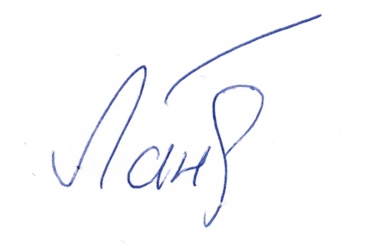 № п. п.Критерии оценки (модель магистратуры: проверяемые компетенции)Баллы оценки: отлично (5)хорошо (4)удовлетворительно (3)неудовлетворительно (2) Комментарии к оценке (обязательны для тех критериев, по которым есть замечания)1.Актуальность проблематики (АОМ: УКМ-1; УКМ-7; ПКА-5; ПКА-10; ПОМ: УКМ-1; УКМ-7; ПКП-4;)отлично (5) В настоящее время происходит становление КНР в качестве глобальной державы. В рамках данного процесса большое внимание в Китайской Народной Республике уделяется развитию теории международных отношений. Создание национальной ТМО направлено на формирование идейной поддержки современному внешнеполитическому курсу государства с одной стороны, с другой – способствует упрочению позиций Китая в сфере социальных наук. Изучение незападных теорий международных отношений представляет большой интерес, что и определяет актуальность данной работы.   2.Научная новизна (АОМ: УКМ-1; ПКА-5; ПКА-6; ПКА-10; ПКА-11; ПКП-5; ПКП-9; ПОМ: УКМ-1; ПКП-1; ПКП-7)отлично (5)В работе предпринят не только комплексный анализ различных теорий международных отношений, которые существуют в настоящее время в КНР, но и рассматриваются оценки китайской внешней политики в исследованных теориях, что и определяет новизну данного исследования. 3.Корректность постановки цели, взаимосвязанность цели и задач (АОМ: УКМ-1; УКМ-2; ПКА-2; ПКА-11; ПОМ: УКМ-1; УКМ-2; ПКП-3; ПКП-4)отлично (5)Цель представленного исследования поставлена корректно, задачи обусловлены поставленной целью4.Степень разработанности источниковой базы и качество критики источников(АОМ: УКМ-8; ПКА-4; ПКА-7; ПКП-4; ПОМ: УКМ-8; ПКА-1; ПКП-6)отлично (5)Голубицкая А.А. тщательно проработала значительное количество источников, в том числе на английском и китайском языках, что положительным образом сказалось на работе в целом.5.Полнота и разнообразие списка использованной литературы (АОМ: УКМ-6; УКМ-8; ПКА-7; ПКП-3 ПОМ: УКМ-6; УКМ-8; ПКА-1; ПКП-1)отлично (5)Голубицкая А.А. использовала при написании ВКР широкий пласт научной литературы на русском, английском и китайском языках, в том числе и научные труды, вышедшие в 2019-2020 гг. Некоторые работы на китайском языке впервые введены в научный оборот.6.Соответствие методов исследования поставленной цели и задачам (АОМ: УКМ-8; ПКА-2; ПКА-8; ПКА-10; ПОМ: УКМ-8; ПКА-1; ПКП-4) отлично (5)Методы исследования соответствуют поставленным целям и задачам7.Соответствие результатов ВКР поставленной цели и задачам(АОМ: УКМ-1; УКМ-4; УКМ-5; ПКА-5; ПКА-6; ПКА-11; ПКП-3; ПКП-9; ПОМ: УКМ-1; УКМ-4; УКМ-5; ПКА-2; ПКП-4; ПКП-7)отлично (5)Содержание ВКР соответствует выбранной теме и обусловлено целями и задачами работы8.Качество оформления текста (АОМ: УКМ-4; УКМ-8; ПКА-7; ПКП-6; ПОМ: УКМ-4; УКМ-8; ПКА-2; ПКП-2)отлично (5)Структура работы логична, текст оформлен в соответствии с ГОСТ  9.Ответственность и основательность студента в период работы над ВКР (АОМ: УКМ-2; УКМ-7; ПКА-10; ПКП-8; ПОМ: УКМ-2; УКМ-7; ПКП-4; ПКП-5)отлично (5)Голубицкая А.А. планомерно работала над ВКР в течение всего периода обучения, регулярно осуществляла консультации.Средняя оценка:Средняя оценка:отлично (5)отлично (5)